HİZMET BAŞVURU FORMUHizmet Talep Formunun KullanımıHizmet Talep Formu, ihtiyaç duyan öğrencilerin, kişisel özelliklerine göre ders ve sınav uygulamalarında yapılabilecek akade- mik uyarlamaları içeren bir formdur. Hizmet Talep Formu (EK 1) ile danışma birimine başvuran her öğrenci, her akademik dönemin birim tarafından belirlenen haftasında ilgili formu alabilir. Öğrenci, biri kendisinde, biri uyarlama talep ettiği öğretim elemanında biri de Danışma Biriminde kalacak şekilde üç kopya alır. Formda yer alan uyarlamalardan istediği ve uygun görü- lenleri görevli öğretim elemanları ile birlikte doldurulur. Ardından, uyarlama talep ettiği öğretim elemanına giderek, formu öğretim elemanına da doldurur. Öğretim elemanı uygun gördüğü uyarlamaları kabul ederek üç formu da imzalar. Karşılıklı imzalanan formlardan biri öğretim elemanın kendisinde, biri öğrencide, diğeri de Engelsiz Üniversite Biriminde kalır.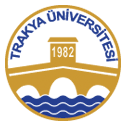 TRAKYA ÜNİVERSİTESİENGELSİZ ÜNİVERSİTE BİRİMİ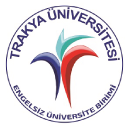 Trakya Üniversitesi Engelsiz Üniversite Birimi Hizmet Başvuru FormuTrakya Üniversitesi Engelsiz Üniversite Birimi Hizmet Başvuru FormuKişisel BilgilerKişisel BilgilerAdı-Soyadı:Öğrenci Numarası:Bölüm:Sınıfı:E-posta:Telefon Numarası:Yetersizlik Türü (Raporlandırılmış yetersizlik türlerinin tümü işaretlenebilir)Yetersizlik Türü (Raporlandırılmış yetersizlik türlerinin tümü işaretlenebilir)Görme Yetersizliği	☐İşitme Yetersizliği	☐Dil/ Konuşma Bozukluğu	☐Öğrenme Güçlüğü	☐Bedensel/Fiziksel Yetersizlik	☐Süreğen Hastalıklar	☐Yaygın Gelişimsel Bozukluk	☐Diğer (lütfen belirtiniz): 	Görme Yetersizliği	☐İşitme Yetersizliği	☐Dil/ Konuşma Bozukluğu	☐Öğrenme Güçlüğü	☐Bedensel/Fiziksel Yetersizlik	☐Süreğen Hastalıklar	☐Yaygın Gelişimsel Bozukluk	☐Diğer (lütfen belirtiniz): 	Hangi Uyarlamalardan Faydalanmak İstiyorsunuz?Hangi Uyarlamalardan Faydalanmak İstiyorsunuz?Ses Kaydı Yapılması	☐Braille Sınav Materyali	☐Büyük Puntolu Sınav Materyali	☐Ders Partneri ( Aynı sınıfta eğitim gören öğrenci/öğrenciler)	 ☐ Sınıf İçinde Kullanılan Görselin/Tahtanın Fotoğrafının Çekilmesi ☐ Sınav için Yazıcı/Okuyucu	☐Sınav için Süre Artırımı ( %__)	☐Ses Kaydı Yapılması	☐Braille Sınav Materyali	☐Büyük Puntolu Sınav Materyali	☐Ders Partneri ( Aynı sınıfta eğitim gören öğrenci/öğrenciler)	 ☐ Sınıf İçinde Kullanılan Görselin/Tahtanın Fotoğrafının Çekilmesi ☐ Sınav için Yazıcı/Okuyucu	☐Sınav için Süre Artırımı ( %__)	☐Uyarlama almak istediğiniz dönem ( Güz / Bahar )akademik yıl 	Uyarlama almak istediğiniz dönem ( Güz / Bahar )akademik yıl 	Belirttiğim bilgilerin doğruluğunu beyan ederim. Talep ettiğim uyarlamalar için engel durumumla ilgili resmi belgelendirme(sağlık raporu) yapmam gerektiğini anladım. Uygun uyarlamaların, Engelsiz Üniversite Danışma Birimi tarafından ayrıntılı olarak incelenip, ilgili bölüme/anabilim dalına iletilmesi sonrasında belirleneceğini kabul ediyorum.Belirttiğim bilgilerin doğruluğunu beyan ederim. Talep ettiğim uyarlamalar için engel durumumla ilgili resmi belgelendirme(sağlık raporu) yapmam gerektiğini anladım. Uygun uyarlamaların, Engelsiz Üniversite Danışma Birimi tarafından ayrıntılı olarak incelenip, ilgili bölüme/anabilim dalına iletilmesi sonrasında belirleneceğini kabul ediyorum.TARİH                                                                                                                          İMZATARİH                                                                                                                          İMZA